SELECTMEN’S MEETING  AGENDAJuly 29th, 2020 Flag Salute 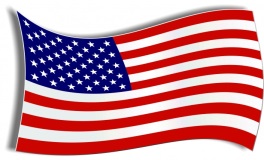 CALL TO ORDER: 6:00 PMROLL CALL: Nancy Hatch, Bill Rand, Gerald Folster, Lee Bryant, Geoff Johnson  Debbie Hodgins, Administrative Assistant   MINUTES:  EXECUTIVE SESSION: NoneGUEST:Gerald Folster to speakTREASURERS REPORT:1.  Set tax rate and sign commitment2.  Review town policies     A, Meeting Rules & Procedures     B.  Storm Policy     C.  Tax PolicyADJOURNMENT:Time:Motion